ПРИЛОГ 1Пријавни образац и образац о стању породичних кућа за пријаву на Јавни конкурс за учешће домаћинстава у спровођењу мере енергетске санације путем уградње соларних панела за производњу електричне енергије за сопствене потребе и унапређење термотехничког система путем уградње калориметара, циркулационих пумпи,  термостатских  вентила и делитеља топлоте, Јавни позив II-Број: 501-1/20231. ЛИЧНИ ПОДАЦИ	3. ТРЕНУТНО СТАЊЕ ВАШЕ КУЋЕ* потребно је да заокружите одговор.Напомена: Евалуација пријава подносиоца  ће се вршити у складу са  критеријумима за избор пројеката из Прилога 3 Јавног позива.Уколико Комисија приликом обиласка објекта подносиоца пријаве констатује да подаци наведени у пријави нису истинити, подносилац ће бити дисквалификован. Датум:________2023.год.													Потпис подносиоца захтева                                                                                                           			  ---------------------------				1.Име и презиме2.Број личне карте 3.Адреса4.Број кат. парцеле 5.Катастарска општина 6.Број телефона (фиксни)7.Број телефона (мобилни)Површина куће/станау квадратним метрима из Решења о порезу на имовинуБрој корисника који станује у објектуБрој спратова у објектуТренутно стање спољних зидова (потребно је да заокружите одговор):не постоји термичка изолацијатермичка изолација је уграђена Тренутно стање крова (потребно је да заокружите одговор):не постоји термичка изолацијатермичка изолација је уграђенаПостојећи начин грејања:Угаљ/ложуље/мазутЕлектричнаенергијаДрваПрироднигас/пелетГрадскатопланаПретежни прозори на вашем објекту*:ЈЕДНОСТРУКИ дрвенипрозориПримери: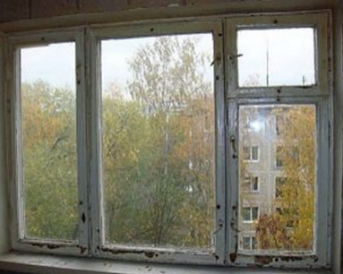 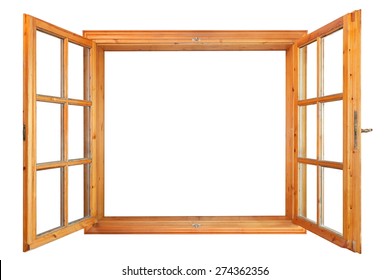 ДУПЛИ дрвени прозориПримери: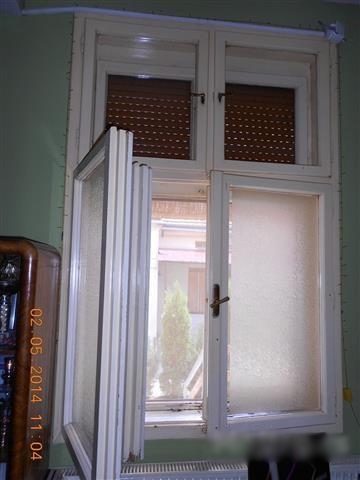 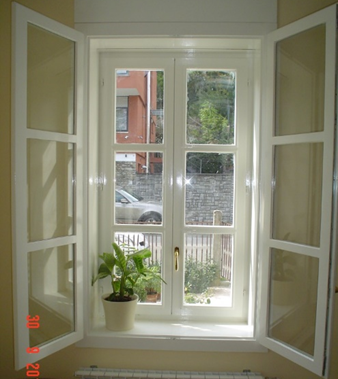 3. Дрвени прозори (вакуум) стаклом     Примери: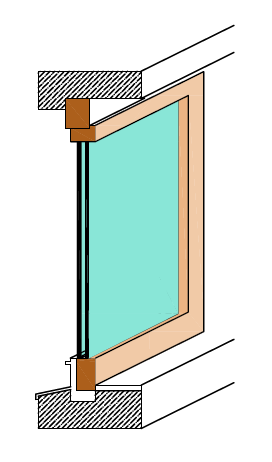 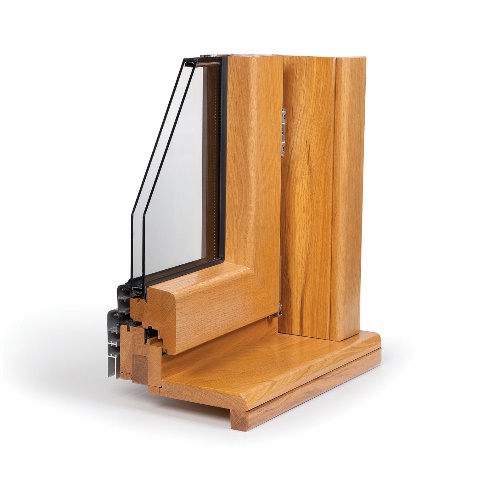 4. ПВЦ или алуминијумски прозори  Пример: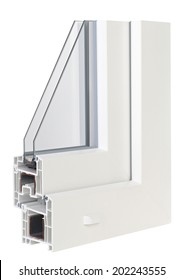 